ANEXO I – FORMULÁRIO DE INSCRIÇÃODADOS DO ARTÍSTADADOS DO ARTÍSTADADOS DO ARTÍSTADADOS DO ARTÍSTAProponente (Nome Completo)Proponente (Nome Completo)Proponente (Nome Completo)Proponente (Nome Completo)Nome artístico (se houver)Nome artístico (se houver)Nome artístico (se houver)Nome artístico (se houver)Cadastro SMIIC (Inserir Link)Cadastro SMIIC (Inserir Link)Cadastro SMIIC (Inserir Link)Cadastro SMIIC (Inserir Link)Redes Sociais/ SitesRedes Sociais/ SitesRedes Sociais/ SitesRedes Sociais/ SitesFacebook:Facebook:Facebook:Facebook:InstagramInstagramInstagramInstagramCPF:CPF:CPF:Naturalidade:DADOS DO PROPONENTEDADOS DO PROPONENTEDADOS DO PROPONENTEDADOS DO PROPONENTENome/ Razão SocialNome/ Razão SocialNome/ Razão SocialNome/ Razão SocialNome de Fantasia (Se Houver)Nome de Fantasia (Se Houver)Nome de Fantasia (Se Houver)Nome de Fantasia (Se Houver)CNPJ/ CPFCNPJ/ CPFCNPJ/ CPFCNPJ/ CPFEndereço Completo (Com CEP)Endereço Completo (Com CEP)Endereço Completo (Com CEP)Endereço Completo (Com CEP)CidadeEstadoEstadoEstadoTelefoneE-mailE-mailE-mailDADOS DA PROPOSTADADOS DA PROPOSTADADOS DA PROPOSTADADOS DA PROPOSTATítulo (Nome do Vídeo)Título (Nome do Vídeo)Título (Nome do Vídeo)Título (Nome do Vídeo)Segmento CulturalSegmento CulturalModalidadeModalidade(   ) Iniciante(   ) Veterano(   ) Iniciante(   ) VeteranoDescrição do Vídeo (Contrapartida)Descrição do Vídeo (Contrapartida)Descrição do Vídeo (Contrapartida)Descrição do Vídeo (Contrapartida)Declaro, para os devidos fins de direito e sob as penas da lei, que as informações prestadas e os documentos anexos apresentados são verdadeiros e autênticos. Macapá-AP, ___ de _________ de 2022.Assinatura do Proponente  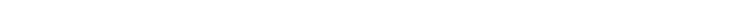 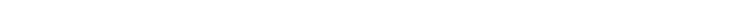 Declaro, para os devidos fins de direito e sob as penas da lei, que as informações prestadas e os documentos anexos apresentados são verdadeiros e autênticos. Macapá-AP, ___ de _________ de 2022.Assinatura do Proponente  Declaro, para os devidos fins de direito e sob as penas da lei, que as informações prestadas e os documentos anexos apresentados são verdadeiros e autênticos. Macapá-AP, ___ de _________ de 2022.Assinatura do Proponente  Declaro, para os devidos fins de direito e sob as penas da lei, que as informações prestadas e os documentos anexos apresentados são verdadeiros e autênticos. Macapá-AP, ___ de _________ de 2022.Assinatura do Proponente  